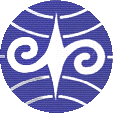 國立暨南國際大學圖書館團體參觀導覽服務申請單  □我已詳閱並同意「國立暨南國際大學圖書館個人資料蒐集告知暨同意書」，公告於圖書館網頁，暨大圖書館/服務申請/個人資料蒐集告知函。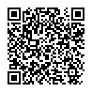 國立暨南國際大學圖書館團體參觀導覽服務申請單  □我已詳閱並同意「國立暨南國際大學圖書館個人資料蒐集告知暨同意書」，公告於圖書館網頁，暨大圖書館/服務申請/個人資料蒐集告知函。國立暨南國際大學圖書館團體參觀導覽服務申請單  □我已詳閱並同意「國立暨南國際大學圖書館個人資料蒐集告知暨同意書」，公告於圖書館網頁，暨大圖書館/服務申請/個人資料蒐集告知函。國立暨南國際大學圖書館團體參觀導覽服務申請單  □我已詳閱並同意「國立暨南國際大學圖書館個人資料蒐集告知暨同意書」，公告於圖書館網頁，暨大圖書館/服務申請/個人資料蒐集告知函。國立暨南國際大學圖書館團體參觀導覽服務申請單  □我已詳閱並同意「國立暨南國際大學圖書館個人資料蒐集告知暨同意書」，公告於圖書館網頁，暨大圖書館/服務申請/個人資料蒐集告知函。國立暨南國際大學圖書館團體參觀導覽服務申請單  □我已詳閱並同意「國立暨南國際大學圖書館個人資料蒐集告知暨同意書」，公告於圖書館網頁，暨大圖書館/服務申請/個人資料蒐集告知函。國立暨南國際大學圖書館團體參觀導覽服務申請單  □我已詳閱並同意「國立暨南國際大學圖書館個人資料蒐集告知暨同意書」，公告於圖書館網頁，暨大圖書館/服務申請/個人資料蒐集告知函。申請單位申請單位聯絡人聯絡人申請日期申請日期    年    月    日星期    年    月    日星期    年    月    日星期聯絡電話聯絡電話申請日期申請日期    年    月    日星期    年    月    日星期    年    月    日星期手機號碼手機號碼參訪日期參訪日期    年    月    日星期    年    月    日星期    年    月    日星期參訪時間參訪時間自    時    分自    時    分參訪日期參訪日期    年    月    日星期    年    月    日星期    年    月    日星期參訪時間參訪時間至    時    分至    時    分參訪人員參訪人員                                             等      人  （請註明帶隊人員之姓名/職稱）                                             等      人  （請註明帶隊人員之姓名/職稱）                                             等      人  （請註明帶隊人員之姓名/職稱）                                             等      人  （請註明帶隊人員之姓名/職稱）                                             等      人  （請註明帶隊人員之姓名/職稱）                                             等      人  （請註明帶隊人員之姓名/職稱）                                             等      人  （請註明帶隊人員之姓名/職稱）參訪內容參訪內容圖書館各項館舍設施備註：                                                圖書館各項館舍設施備註：                                                圖書館各項館舍設施備註：                                                圖書館各項館舍設施備註：                                                圖書館各項館舍設施備註：                                                圖書館各項館舍設施備註：                                                圖書館各項館舍設施備註：                                                申請單位
承辦人員申請單位
承辦人員申請單位
承辦人員申請單位
單位主管圖書館
承辦人員圖書館
承辦人員圖書館組長圖書館組長圖書館
館長注意
事項服務時間：一、國定假日及例假日、本館休館日不受理。二、每次導覽時間以不超過1小時為原則。三、如需於非上班時間提供導覽服務，需事先經過本館館長同意。申請方式：一、應於參觀時間前填寫本申請單，將申請單正本繳至本館，以便安排參觀及導覽。二、校外申請者請檢附所屬機構公函。三、本館收到申請後，以電話或電子郵件回覆辦理情形是否受理導覽服務。四、申請單位須事先告知參訪人數及時間,並由申請單位負責整合參訪人員及秩序管理等事宜。五、上班時間聯絡電話：049-2910960分機4357。附註：本申請單參照本館「團體參觀導覽服務申請辦法」修訂。若有未盡事宜，依上述辦法辦理。                                                                                          113.01.16版服務時間：一、國定假日及例假日、本館休館日不受理。二、每次導覽時間以不超過1小時為原則。三、如需於非上班時間提供導覽服務，需事先經過本館館長同意。申請方式：一、應於參觀時間前填寫本申請單，將申請單正本繳至本館，以便安排參觀及導覽。二、校外申請者請檢附所屬機構公函。三、本館收到申請後，以電話或電子郵件回覆辦理情形是否受理導覽服務。四、申請單位須事先告知參訪人數及時間,並由申請單位負責整合參訪人員及秩序管理等事宜。五、上班時間聯絡電話：049-2910960分機4357。附註：本申請單參照本館「團體參觀導覽服務申請辦法」修訂。若有未盡事宜，依上述辦法辦理。                                                                                          113.01.16版服務時間：一、國定假日及例假日、本館休館日不受理。二、每次導覽時間以不超過1小時為原則。三、如需於非上班時間提供導覽服務，需事先經過本館館長同意。申請方式：一、應於參觀時間前填寫本申請單，將申請單正本繳至本館，以便安排參觀及導覽。二、校外申請者請檢附所屬機構公函。三、本館收到申請後，以電話或電子郵件回覆辦理情形是否受理導覽服務。四、申請單位須事先告知參訪人數及時間,並由申請單位負責整合參訪人員及秩序管理等事宜。五、上班時間聯絡電話：049-2910960分機4357。附註：本申請單參照本館「團體參觀導覽服務申請辦法」修訂。若有未盡事宜，依上述辦法辦理。                                                                                          113.01.16版服務時間：一、國定假日及例假日、本館休館日不受理。二、每次導覽時間以不超過1小時為原則。三、如需於非上班時間提供導覽服務，需事先經過本館館長同意。申請方式：一、應於參觀時間前填寫本申請單，將申請單正本繳至本館，以便安排參觀及導覽。二、校外申請者請檢附所屬機構公函。三、本館收到申請後，以電話或電子郵件回覆辦理情形是否受理導覽服務。四、申請單位須事先告知參訪人數及時間,並由申請單位負責整合參訪人員及秩序管理等事宜。五、上班時間聯絡電話：049-2910960分機4357。附註：本申請單參照本館「團體參觀導覽服務申請辦法」修訂。若有未盡事宜，依上述辦法辦理。                                                                                          113.01.16版服務時間：一、國定假日及例假日、本館休館日不受理。二、每次導覽時間以不超過1小時為原則。三、如需於非上班時間提供導覽服務，需事先經過本館館長同意。申請方式：一、應於參觀時間前填寫本申請單，將申請單正本繳至本館，以便安排參觀及導覽。二、校外申請者請檢附所屬機構公函。三、本館收到申請後，以電話或電子郵件回覆辦理情形是否受理導覽服務。四、申請單位須事先告知參訪人數及時間,並由申請單位負責整合參訪人員及秩序管理等事宜。五、上班時間聯絡電話：049-2910960分機4357。附註：本申請單參照本館「團體參觀導覽服務申請辦法」修訂。若有未盡事宜，依上述辦法辦理。                                                                                          113.01.16版服務時間：一、國定假日及例假日、本館休館日不受理。二、每次導覽時間以不超過1小時為原則。三、如需於非上班時間提供導覽服務，需事先經過本館館長同意。申請方式：一、應於參觀時間前填寫本申請單，將申請單正本繳至本館，以便安排參觀及導覽。二、校外申請者請檢附所屬機構公函。三、本館收到申請後，以電話或電子郵件回覆辦理情形是否受理導覽服務。四、申請單位須事先告知參訪人數及時間,並由申請單位負責整合參訪人員及秩序管理等事宜。五、上班時間聯絡電話：049-2910960分機4357。附註：本申請單參照本館「團體參觀導覽服務申請辦法」修訂。若有未盡事宜，依上述辦法辦理。                                                                                          113.01.16版服務時間：一、國定假日及例假日、本館休館日不受理。二、每次導覽時間以不超過1小時為原則。三、如需於非上班時間提供導覽服務，需事先經過本館館長同意。申請方式：一、應於參觀時間前填寫本申請單，將申請單正本繳至本館，以便安排參觀及導覽。二、校外申請者請檢附所屬機構公函。三、本館收到申請後，以電話或電子郵件回覆辦理情形是否受理導覽服務。四、申請單位須事先告知參訪人數及時間,並由申請單位負責整合參訪人員及秩序管理等事宜。五、上班時間聯絡電話：049-2910960分機4357。附註：本申請單參照本館「團體參觀導覽服務申請辦法」修訂。若有未盡事宜，依上述辦法辦理。                                                                                          113.01.16版服務時間：一、國定假日及例假日、本館休館日不受理。二、每次導覽時間以不超過1小時為原則。三、如需於非上班時間提供導覽服務，需事先經過本館館長同意。申請方式：一、應於參觀時間前填寫本申請單，將申請單正本繳至本館，以便安排參觀及導覽。二、校外申請者請檢附所屬機構公函。三、本館收到申請後，以電話或電子郵件回覆辦理情形是否受理導覽服務。四、申請單位須事先告知參訪人數及時間,並由申請單位負責整合參訪人員及秩序管理等事宜。五、上班時間聯絡電話：049-2910960分機4357。附註：本申請單參照本館「團體參觀導覽服務申請辦法」修訂。若有未盡事宜，依上述辦法辦理。                                                                                          113.01.16版